Software Engineering
Client Grading Rubric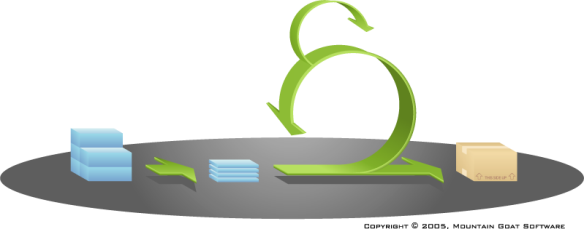 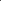 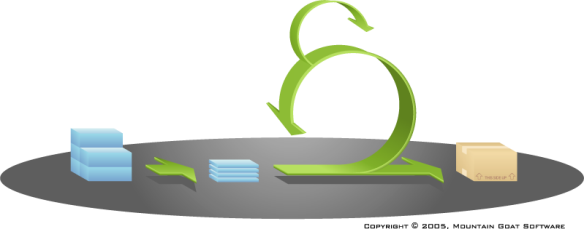 Project Name:	_________________________________________________Team Name:		________________________Increment Evaluations	Legend:	DONE:  Increment adheres to the agreed-upon definition of DONE
	Conditionally DONE:  All Sprint functionality implemented, but defects present
	Not DONE:  Delivered functionality not consistent with User Stories and Definition of DoneFinal Product EvaluationEvaluators, please consider:In your experience, to what extent does the team's product represent significant improvements over existing products?To what extent is the final product, as delivered, useful to the target users? Is the program code or product design clear enough that others would be able to replicate the team's work?The documentation prepared by the team demonstrates they understood the client's problem. Excellent		 Good	 Acceptable	 Poor	 UnacceptableThe team delivered a solution which satisfied the problem’s specifications. Excellent		 Good	 Acceptable	 Poor	 UnacceptableHow done was the increment?
(based on Acceptance Criteria & Definition of Done)How done was the increment?
(based on Acceptance Criteria & Definition of Done)How done was the increment?
(based on Acceptance Criteria & Definition of Done)How satisfied are you with 
the amount of work presented?How satisfied are you with 
the amount of work presented?How satisfied are you with 
the amount of work presented?Sprint 1:   DONE Conditionally DONE Not DONE Less than
    satisfied Satisfied Exceeded Expectations Sprint 2: DONE Conditionally DONE Not DONE Less than
    satisfied Satisfied Exceeded Expectations Sprint 3: DONE Conditionally DONE Not DONE Less than
    satisfied Satisfied Exceeded Expectations Sprint 4: DONE Conditionally DONE Not DONE Less than
    satisfied Satisfied Exceeded Expectations Sprint 5: DONE Conditionally DONE Not DONE Less than
    satisfied Satisfied Exceeded Expectations 